公益財団法人 ダイトロン福祉財団  2022年度(令和4年）第２1回障害者福祉助成金申請書添付書類   ① 事業計画書 (助成対象事業)  ② 見積書  ③定款、寄付行為または規約（運営委員会規約）  ④ 役員名簿⑤ 代表者の履歴書（個人の場合）  ⑥ 直近の承認済収支決算書（令和元年度分が提出できない場合は平成30年度分で可）（注１）※ 印の欄は 財団記入欄です。記入しないで下さい。　　　　　　　　　　　　　　　　　　   　　　　　　　（注２）希望助成金額だけは、百円以下の単位は切り捨てて、1,234,000円のように、千円単位でご記載下さい。（注３）申請書の電子データは、当財団ＨＰからダウンロードが可能です。(URL https://daitron-fukushi.org) 団 体・事 業 所 名団 体・事 業 所 名団 体・事 業 所 名所在地〒□□□-□□□□       滋賀県〒□□□-□□□□       滋賀県〒□□□-□□□□       滋賀県〒□□□-□□□□       滋賀県〒□□□-□□□□       滋賀県団 体・事 業 所 名団 体・事 業 所 名団 体・事 業 所 名所在地印印印所在地（フ リ ガ ナ）（フ リ ガ ナ）（フ リ ガ ナ）所在地☎        －        －         FAX      －        －携帯　☎   　　     －     　　   －           ☎        －        －         FAX      －        －携帯　☎   　　     －     　　   －           ☎        －        －         FAX      －        －携帯　☎   　　     －     　　   －           ☎        －        －         FAX      －        －携帯　☎   　　     －     　　   －           ☎        －        －         FAX      －        －携帯　☎   　　     －     　　   －           団体・グループの概要昭和平成           年            月令和昭和平成           年            月令和昭和平成           年            月令和人  数利用者数               名職 員 数               名               計             名そ の 他               名利用者数               名職 員 数               名               計             名そ の 他               名利用者数               名職 員 数               名               計             名そ の 他               名利用者数               名職 員 数               名               計             名そ の 他               名利用者数               名職 員 数               名               計             名そ の 他               名団体・グループの概要施設の延面積施設の延面積㎡㎡㎡人  数利用者数               名職 員 数               名               計             名そ の 他               名利用者数               名職 員 数               名               計             名そ の 他               名利用者数               名職 員 数               名               計             名そ の 他               名利用者数               名職 員 数               名               計             名そ の 他               名利用者数               名職 員 数               名               計             名そ の 他               名団体・グループの概要収入（最近1年間-概算）収入（最近1年間-概算）公的給付・補助金等                           　　　　  　円その他（寄付金・就労支援事業等事業収入）               　円            合計                     　円公的給付・補助金等                           　　　　  　円その他（寄付金・就労支援事業等事業収入）               　円            合計                     　円公的給付・補助金等                           　　　　  　円その他（寄付金・就労支援事業等事業収入）               　円            合計                     　円公的給付・補助金等                           　　　　  　円その他（寄付金・就労支援事業等事業収入）               　円            合計                     　円公的給付・補助金等                           　　　　  　円その他（寄付金・就労支援事業等事業収入）               　円            合計                     　円公的給付・補助金等                           　　　　  　円その他（寄付金・就労支援事業等事業収入）               　円            合計                     　円公的給付・補助金等                           　　　　  　円その他（寄付金・就労支援事業等事業収入）               　円            合計                     　円公的給付・補助金等                           　　　　  　円その他（寄付金・就労支援事業等事業収入）               　円            合計                     　円公的給付・補助金等                           　　　　  　円その他（寄付金・就労支援事業等事業収入）               　円            合計                     　円団体・グループの概要該当項目に○印をつけてください。団体の種類   ①社会福祉法人  ②ＮＰＯ法人  ③その他      　主な障害種別 (複数選択可)   ①知的  ②精神  ③身体  ④その他活動並びに事業内容　現在取組んでいる活動並びに事業内容、又は今後取組みを予定している活動・事業内容を記入してください。該当項目に○印をつけてください。団体の種類   ①社会福祉法人  ②ＮＰＯ法人  ③その他      　主な障害種別 (複数選択可)   ①知的  ②精神  ③身体  ④その他活動並びに事業内容　現在取組んでいる活動並びに事業内容、又は今後取組みを予定している活動・事業内容を記入してください。該当項目に○印をつけてください。団体の種類   ①社会福祉法人  ②ＮＰＯ法人  ③その他      　主な障害種別 (複数選択可)   ①知的  ②精神  ③身体  ④その他活動並びに事業内容　現在取組んでいる活動並びに事業内容、又は今後取組みを予定している活動・事業内容を記入してください。該当項目に○印をつけてください。団体の種類   ①社会福祉法人  ②ＮＰＯ法人  ③その他      　主な障害種別 (複数選択可)   ①知的  ②精神  ③身体  ④その他活動並びに事業内容　現在取組んでいる活動並びに事業内容、又は今後取組みを予定している活動・事業内容を記入してください。該当項目に○印をつけてください。団体の種類   ①社会福祉法人  ②ＮＰＯ法人  ③その他      　主な障害種別 (複数選択可)   ①知的  ②精神  ③身体  ④その他活動並びに事業内容　現在取組んでいる活動並びに事業内容、又は今後取組みを予定している活動・事業内容を記入してください。該当項目に○印をつけてください。団体の種類   ①社会福祉法人  ②ＮＰＯ法人  ③その他      　主な障害種別 (複数選択可)   ①知的  ②精神  ③身体  ④その他活動並びに事業内容　現在取組んでいる活動並びに事業内容、又は今後取組みを予定している活動・事業内容を記入してください。該当項目に○印をつけてください。団体の種類   ①社会福祉法人  ②ＮＰＯ法人  ③その他      　主な障害種別 (複数選択可)   ①知的  ②精神  ③身体  ④その他活動並びに事業内容　現在取組んでいる活動並びに事業内容、又は今後取組みを予定している活動・事業内容を記入してください。該当項目に○印をつけてください。団体の種類   ①社会福祉法人  ②ＮＰＯ法人  ③その他      　主な障害種別 (複数選択可)   ①知的  ②精神  ③身体  ④その他活動並びに事業内容　現在取組んでいる活動並びに事業内容、又は今後取組みを予定している活動・事業内容を記入してください。該当項目に○印をつけてください。団体の種類   ①社会福祉法人  ②ＮＰＯ法人  ③その他      　主な障害種別 (複数選択可)   ①知的  ②精神  ③身体  ④その他活動並びに事業内容　現在取組んでいる活動並びに事業内容、又は今後取組みを予定している活動・事業内容を記入してください。該当項目に○印をつけてください。団体の種類   ①社会福祉法人  ②ＮＰＯ法人  ③その他      　主な障害種別 (複数選択可)   ①知的  ②精神  ③身体  ④その他活動並びに事業内容　現在取組んでいる活動並びに事業内容、又は今後取組みを予定している活動・事業内容を記入してください。該当項目に○印をつけてください。団体の種類   ①社会福祉法人  ②ＮＰＯ法人  ③その他      　主な障害種別 (複数選択可)   ①知的  ②精神  ③身体  ④その他活動並びに事業内容　現在取組んでいる活動並びに事業内容、又は今後取組みを予定している活動・事業内容を記入してください。申請事業とその理由該当する項目１つを選び○印をつけてください。（1申請1件に限ります）　　【 申請該当事業 ： 第　　　号事業　】第1号事業 － [　施設の改善　又は 備品・車両購入など　]  ， 第2号事業  －  [　調査研究　] ，  第3号事業 ( 特別事業 ) － [  その他（       　　                 ）]該当する項目１つを選び○印をつけてください。（1申請1件に限ります）　　【 申請該当事業 ： 第　　　号事業　】第1号事業 － [　施設の改善　又は 備品・車両購入など　]  ， 第2号事業  －  [　調査研究　] ，  第3号事業 ( 特別事業 ) － [  その他（       　　                 ）]該当する項目１つを選び○印をつけてください。（1申請1件に限ります）　　【 申請該当事業 ： 第　　　号事業　】第1号事業 － [　施設の改善　又は 備品・車両購入など　]  ， 第2号事業  －  [　調査研究　] ，  第3号事業 ( 特別事業 ) － [  その他（       　　                 ）]該当する項目１つを選び○印をつけてください。（1申請1件に限ります）　　【 申請該当事業 ： 第　　　号事業　】第1号事業 － [　施設の改善　又は 備品・車両購入など　]  ， 第2号事業  －  [　調査研究　] ，  第3号事業 ( 特別事業 ) － [  その他（       　　                 ）]該当する項目１つを選び○印をつけてください。（1申請1件に限ります）　　【 申請該当事業 ： 第　　　号事業　】第1号事業 － [　施設の改善　又は 備品・車両購入など　]  ， 第2号事業  －  [　調査研究　] ，  第3号事業 ( 特別事業 ) － [  その他（       　　                 ）]該当する項目１つを選び○印をつけてください。（1申請1件に限ります）　　【 申請該当事業 ： 第　　　号事業　】第1号事業 － [　施設の改善　又は 備品・車両購入など　]  ， 第2号事業  －  [　調査研究　] ，  第3号事業 ( 特別事業 ) － [  その他（       　　                 ）]該当する項目１つを選び○印をつけてください。（1申請1件に限ります）　　【 申請該当事業 ： 第　　　号事業　】第1号事業 － [　施設の改善　又は 備品・車両購入など　]  ， 第2号事業  －  [　調査研究　] ，  第3号事業 ( 特別事業 ) － [  その他（       　　                 ）]該当する項目１つを選び○印をつけてください。（1申請1件に限ります）　　【 申請該当事業 ： 第　　　号事業　】第1号事業 － [　施設の改善　又は 備品・車両購入など　]  ， 第2号事業  －  [　調査研究　] ，  第3号事業 ( 特別事業 ) － [  その他（       　　                 ）]該当する項目１つを選び○印をつけてください。（1申請1件に限ります）　　【 申請該当事業 ： 第　　　号事業　】第1号事業 － [　施設の改善　又は 備品・車両購入など　]  ， 第2号事業  －  [　調査研究　] ，  第3号事業 ( 特別事業 ) － [  その他（       　　                 ）]該当する項目１つを選び○印をつけてください。（1申請1件に限ります）　　【 申請該当事業 ： 第　　　号事業　】第1号事業 － [　施設の改善　又は 備品・車両購入など　]  ， 第2号事業  －  [　調査研究　] ，  第3号事業 ( 特別事業 ) － [  その他（       　　                 ）]該当する項目１つを選び○印をつけてください。（1申請1件に限ります）　　【 申請該当事業 ： 第　　　号事業　】第1号事業 － [　施設の改善　又は 備品・車両購入など　]  ， 第2号事業  －  [　調査研究　] ，  第3号事業 ( 特別事業 ) － [  その他（       　　                 ）]申請事業とその理由助成対象事業名（事業計画書の5.）　【　　　　　　　　　　　　　　　　　　　　             　　　　　　　　　　　　　　】（助成対象事業名の例：「先駆的な○○事業」「視覚或いは聴覚障害者のコミュニケーシュン方法に関する調査研究」「パン菓子移動販売用車両の購入」「トイレの改修工事」「第○回全国大会の開催」「ビニールハウスの新設工事」「○○第二作業所の開設のための家屋の改修工事」「障害児の電動移動機器の購入」等）　　助成対象事業名（事業計画書の5.）　【　　　　　　　　　　　　　　　　　　　　             　　　　　　　　　　　　　　】（助成対象事業名の例：「先駆的な○○事業」「視覚或いは聴覚障害者のコミュニケーシュン方法に関する調査研究」「パン菓子移動販売用車両の購入」「トイレの改修工事」「第○回全国大会の開催」「ビニールハウスの新設工事」「○○第二作業所の開設のための家屋の改修工事」「障害児の電動移動機器の購入」等）　　助成対象事業名（事業計画書の5.）　【　　　　　　　　　　　　　　　　　　　　             　　　　　　　　　　　　　　】（助成対象事業名の例：「先駆的な○○事業」「視覚或いは聴覚障害者のコミュニケーシュン方法に関する調査研究」「パン菓子移動販売用車両の購入」「トイレの改修工事」「第○回全国大会の開催」「ビニールハウスの新設工事」「○○第二作業所の開設のための家屋の改修工事」「障害児の電動移動機器の購入」等）　　助成対象事業名（事業計画書の5.）　【　　　　　　　　　　　　　　　　　　　　             　　　　　　　　　　　　　　】（助成対象事業名の例：「先駆的な○○事業」「視覚或いは聴覚障害者のコミュニケーシュン方法に関する調査研究」「パン菓子移動販売用車両の購入」「トイレの改修工事」「第○回全国大会の開催」「ビニールハウスの新設工事」「○○第二作業所の開設のための家屋の改修工事」「障害児の電動移動機器の購入」等）　　助成対象事業名（事業計画書の5.）　【　　　　　　　　　　　　　　　　　　　　             　　　　　　　　　　　　　　】（助成対象事業名の例：「先駆的な○○事業」「視覚或いは聴覚障害者のコミュニケーシュン方法に関する調査研究」「パン菓子移動販売用車両の購入」「トイレの改修工事」「第○回全国大会の開催」「ビニールハウスの新設工事」「○○第二作業所の開設のための家屋の改修工事」「障害児の電動移動機器の購入」等）　　助成対象事業名（事業計画書の5.）　【　　　　　　　　　　　　　　　　　　　　             　　　　　　　　　　　　　　】（助成対象事業名の例：「先駆的な○○事業」「視覚或いは聴覚障害者のコミュニケーシュン方法に関する調査研究」「パン菓子移動販売用車両の購入」「トイレの改修工事」「第○回全国大会の開催」「ビニールハウスの新設工事」「○○第二作業所の開設のための家屋の改修工事」「障害児の電動移動機器の購入」等）　　助成対象事業名（事業計画書の5.）　【　　　　　　　　　　　　　　　　　　　　             　　　　　　　　　　　　　　】（助成対象事業名の例：「先駆的な○○事業」「視覚或いは聴覚障害者のコミュニケーシュン方法に関する調査研究」「パン菓子移動販売用車両の購入」「トイレの改修工事」「第○回全国大会の開催」「ビニールハウスの新設工事」「○○第二作業所の開設のための家屋の改修工事」「障害児の電動移動機器の購入」等）　　助成対象事業名（事業計画書の5.）　【　　　　　　　　　　　　　　　　　　　　             　　　　　　　　　　　　　　】（助成対象事業名の例：「先駆的な○○事業」「視覚或いは聴覚障害者のコミュニケーシュン方法に関する調査研究」「パン菓子移動販売用車両の購入」「トイレの改修工事」「第○回全国大会の開催」「ビニールハウスの新設工事」「○○第二作業所の開設のための家屋の改修工事」「障害児の電動移動機器の購入」等）　　助成対象事業名（事業計画書の5.）　【　　　　　　　　　　　　　　　　　　　　             　　　　　　　　　　　　　　】（助成対象事業名の例：「先駆的な○○事業」「視覚或いは聴覚障害者のコミュニケーシュン方法に関する調査研究」「パン菓子移動販売用車両の購入」「トイレの改修工事」「第○回全国大会の開催」「ビニールハウスの新設工事」「○○第二作業所の開設のための家屋の改修工事」「障害児の電動移動機器の購入」等）　　助成対象事業名（事業計画書の5.）　【　　　　　　　　　　　　　　　　　　　　             　　　　　　　　　　　　　　】（助成対象事業名の例：「先駆的な○○事業」「視覚或いは聴覚障害者のコミュニケーシュン方法に関する調査研究」「パン菓子移動販売用車両の購入」「トイレの改修工事」「第○回全国大会の開催」「ビニールハウスの新設工事」「○○第二作業所の開設のための家屋の改修工事」「障害児の電動移動機器の購入」等）　　助成対象事業名（事業計画書の5.）　【　　　　　　　　　　　　　　　　　　　　             　　　　　　　　　　　　　　】（助成対象事業名の例：「先駆的な○○事業」「視覚或いは聴覚障害者のコミュニケーシュン方法に関する調査研究」「パン菓子移動販売用車両の購入」「トイレの改修工事」「第○回全国大会の開催」「ビニールハウスの新設工事」「○○第二作業所の開設のための家屋の改修工事」「障害児の電動移動機器の購入」等）　　申請事業とその理由申請理由申請理由申請理由申請理由申請理由申請理由申請理由申請理由申請理由申請理由申請理由事業に要する経費事業名または購入物品名事業名または購入物品名事業名または購入物品名事業名または購入物品名総予算額総予算額総予算額総予算額自己資金自己資金希望する助成金額（注２）              千円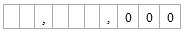 事業に要する経費合          計合          計合          計合          計円円円円円円過去３年間（2019年,2020年,2021年）に受けた助成状況（10万円以上）      単位千円過去３年間（2019年,2020年,2021年）に受けた助成状況（10万円以上）      単位千円過去３年間（2019年,2020年,2021年）に受けた助成状況（10万円以上）      単位千円過去３年間（2019年,2020年,2021年）に受けた助成状況（10万円以上）      単位千円過去３年間（2019年,2020年,2021年）に受けた助成状況（10万円以上）      単位千円過去３年間（2019年,2020年,2021年）に受けた助成状況（10万円以上）      単位千円過去３年間（2019年,2020年,2021年）に受けた助成状況（10万円以上）      単位千円過去３年間（2019年,2020年,2021年）に受けた助成状況（10万円以上）      単位千円過去３年間（2019年,2020年,2021年）に受けた助成状況（10万円以上）      単位千円過去３年間（2019年,2020年,2021年）に受けた助成状況（10万円以上）      単位千円過去３年間（2019年,2020年,2021年）に受けた助成状況（10万円以上）      単位千円過去３年間（2019年,2020年,2021年）に受けた助成状況（10万円以上）      単位千円年  度年  度年度年度年度年度年度年度年度年度年度年度団体名団体名金  額金  額円円円円円円円円円円